L’école maternelle : une école qui compte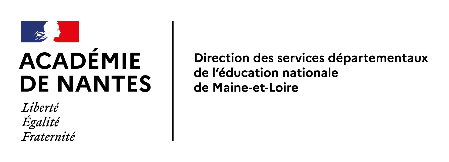 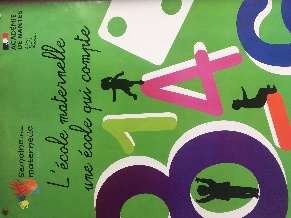  du 17 au 21 mai 2021Fiche-navetteNous vous proposons une fiche navette à renseigner pour nous faire part des propositions envisagées au sein de votre école dans le cadre de la semaine maternelle. Vos retours nous permettront de faire du lien, d’échanger et dans un deuxième temps de valoriser le travail réalisé. Nous reviendrons vers vous avec votre accord, pour collecter des illustrations (photos, articles ou autres…) afin de les mutualiser sur le site départemental.  Un répertoire académique a été réalisé aussi pour enrichir les possibles et propositions que vous mettrez en œuvre : https://www.dsden49.ac-nantes.fr/vie-pedagogique/l-ecole-maternelle/semaine-de-la-maternelle/Nous restons à votre disposition pour tout accompagnement éventuel. Nous pouvons vous aider dans la réflexion des mises en œuvre mais aussi vous aider techniquement (photos, enregistrements...).Fiche navette à renvoyer à l’adresse suivante maternelle49@ac-nantes.fr pour le 12 avril 2021.Nom de l’école :Commune :Circonscription :Courriel :Courriel :Classes participantes :Classes participantes :Niveau(x) de classeNom(s) de l’enseignant.e(s)Présentation de ce qui va être proposé dans l’école /les classesPrésentation de ce qui va être proposé dans l’école /les classesInformations complémentaires : (quelles traces comptez-vous garder ? Y aura -t-il des partenariats ? Quand aura lieu la/les propositions, jours fixés ou toute la semaine ?...) :Informations complémentaires : (quelles traces comptez-vous garder ? Y aura -t-il des partenariats ? Quand aura lieu la/les propositions, jours fixés ou toute la semaine ?...) :Souhaitez-vous un accompagnement ? de quel ordre ?Souhaitez-vous un accompagnement ? de quel ordre ?